SHOPPING TRIPThis term, we will be having our annual Post 16 Shopping Trip day. All students are given a voucher to buy something for themselves to the gift card’s value (not food or drink). It is a chance for students to understand the basic value of money and to be able to undertake simple budgeting. It’s a great day that everyone usually enjoys, even though some students are disappointed that they cannot go home with everything they might put into their basket as the cost of the items goes above what they have to spend; it’s a good learning experience!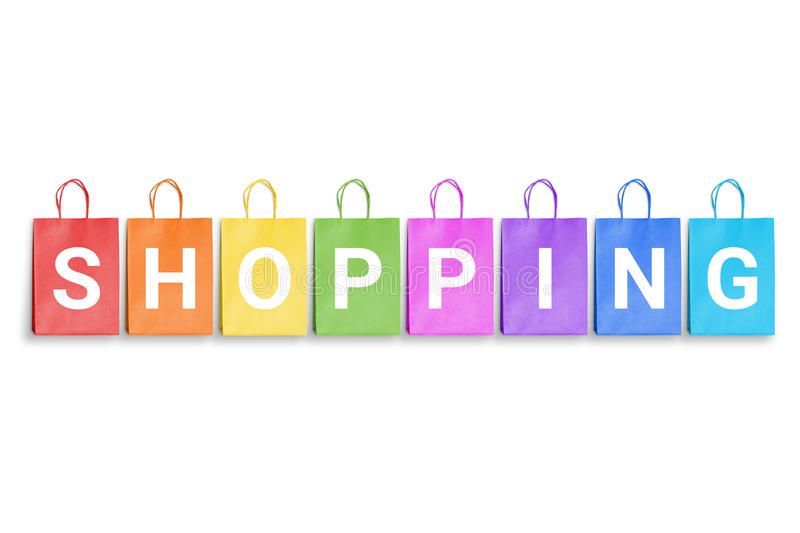 RESIDENTIAL The residential is now only a few weeks away. Further information will follow soon. 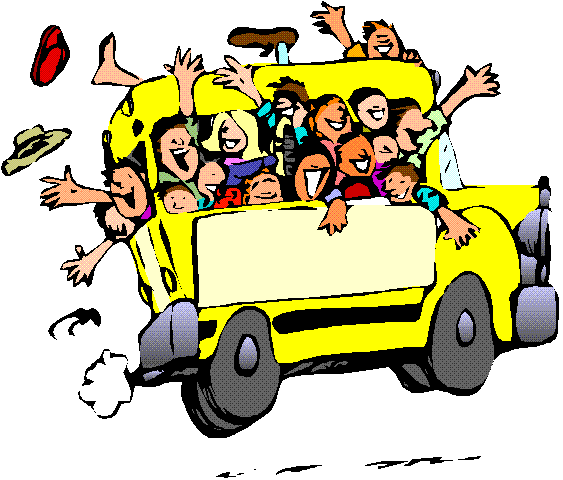 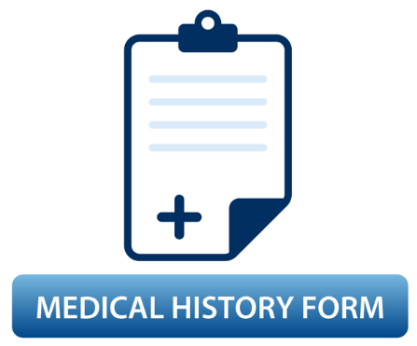 PROMYou will soon receive information regarding this year’s Prom – the price and the general overview of the event- to keep it a surprise for our young people.As usual, it is a wonderful opportunity for students to dress to impress in their finest clothes (no tracksuits), eat a wonderful meal, chill with their friends and receive a memorable photo of the evening.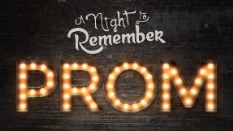 LEARNING/TRANSITION CONVERSATIONSSummer 2023 – There are no set summer learning/transition conversation dates, instead these can be arranged with your child’s class teacher at a time that is convenient for you all (your child needs to be at the meeting). If your child is a leaver, the meeting will also include a discussion about your child’s transition from Belvue.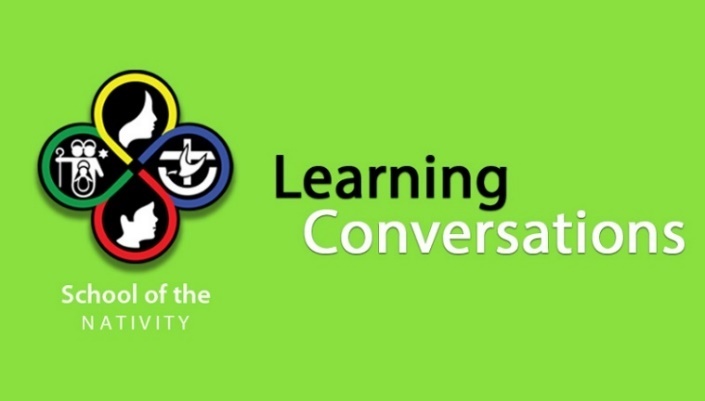 AFTER SCHOOL CLUBS Monday 24 April – Friday 23 June Reminder clubs run from 3:45 – 5:00 on Monday, Tuesday and Thursday. If your child has signed up for a club and is unable to attend a session, please ensure that you let the school know. The afterschool clubs available for this summer term are: Monday - Dance and Fitness, Art, Tuesday - Sports and Fitness, Hair and Beauty, Movies and Discussions and Thursday - ICT.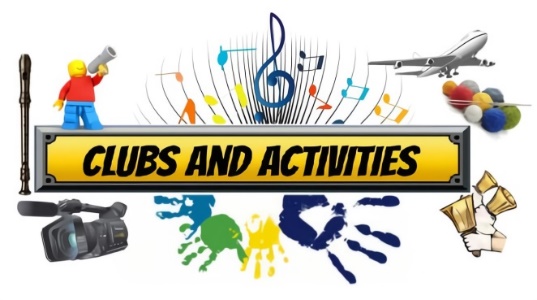 MENCAP SATURDAY CLUBThe team meet at 10am at Dare2Dream, 1-2 Leeland Road, West Ealing, W13 9HH.Activities, chosen by the group, include typical trips like: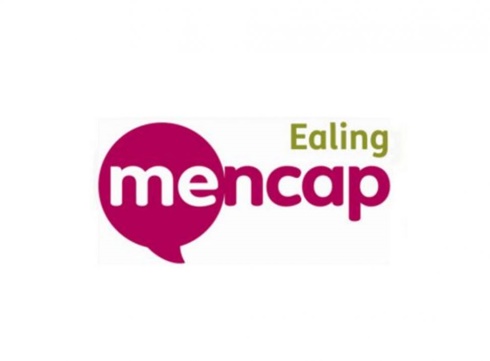 visiting local attractions, mini golf, bowling, trampolining, outdoor sports, companion cycling, entertainment venues and much more. Attendance is free for young people not eligible for social care support. Young people need to bring their own cold packed lunch and drinks. The group does not meet during Easter, Christmas and Summer holidays. Contact Aleks Rogozinska to book your place. aleksandra.rogozinska@ealingmencap.org.uk 020 8566 9575.*IMPORTANT ADVANCE INFORMATION*Monday 2 May				College Closed-May DayMonday 30 May-Friday 3 June	Half Term Wednesday 21 June 			Leavers Graduation PresentationThursday 29 June			Prom Friday 30 June 				Last Day of College-End of YearAPPOINTMENTS If you would like to see your child’s VT/class teacher or Miss Gibson please write a note in your child’s diary or call the college office to book an appointment.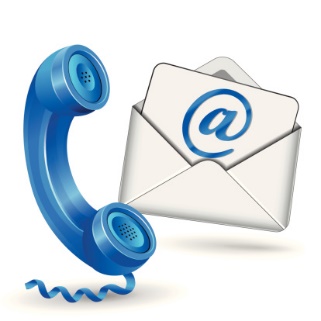 Ken Phone Number: 020 8422 0372 / Belvue Phone Number: 020 8845 5766belvuecollege@belvue.ealing.sch.uk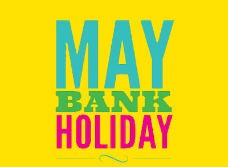 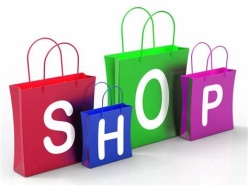 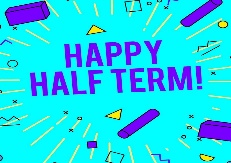 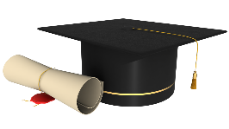 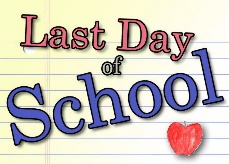 